ESCUELA SUPERIOR POLITÉCNICA DEL LITORALFACULTAD DE INGENIERÍA EN CIENCIAS DE LA TIERRAEXAMEN DE MEJORAMIENTO DE LA MATERIA SIMULACIÓN NUMÉRICA DE YACIMIENTOS INombre:                                                                              Fecha: 19/02/2016Matrícula:                                                                            Cédula:La concentración de un líquido A difundido en un medio poroso lineal es mostrado en la siguiente figura:Obtenga el gradiente de concentración    en el punto X = 0 utilizando 2, 3, 4, 5, y 6 puntos de aproximación para la primera derivada.                                                                 (30 pts.)En la figura presentada, se muestra a un medio poroso de L(ft) x L(ft) x H(ft) dimensiones, dividido en 4 bloques y numerados como muestra la figura. Los valores de P1,2 y Q2,2 son dados.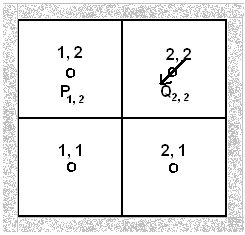 Se requiere obtener los valores para P1,1, P2,2 y Q1,2. Las permeabilidades de los bloques individuales son K1,1, K2,1, K1,2 y K2,2 en darcies. La viscosidad del fluido fluyente es  cp y con o = 1.0.Escriba las ecuaciones en diferencias finitas para los nodos. Determine los valores de las incógnitas y obtenga una expresión para el radio espectral. (40 pts.)Obtener expresiones para:                                                                                          (30 pts.)2fi)fi)5fi)